Экологические сказки для детей дошкольного возрастаБеспалова Лариса Владимировна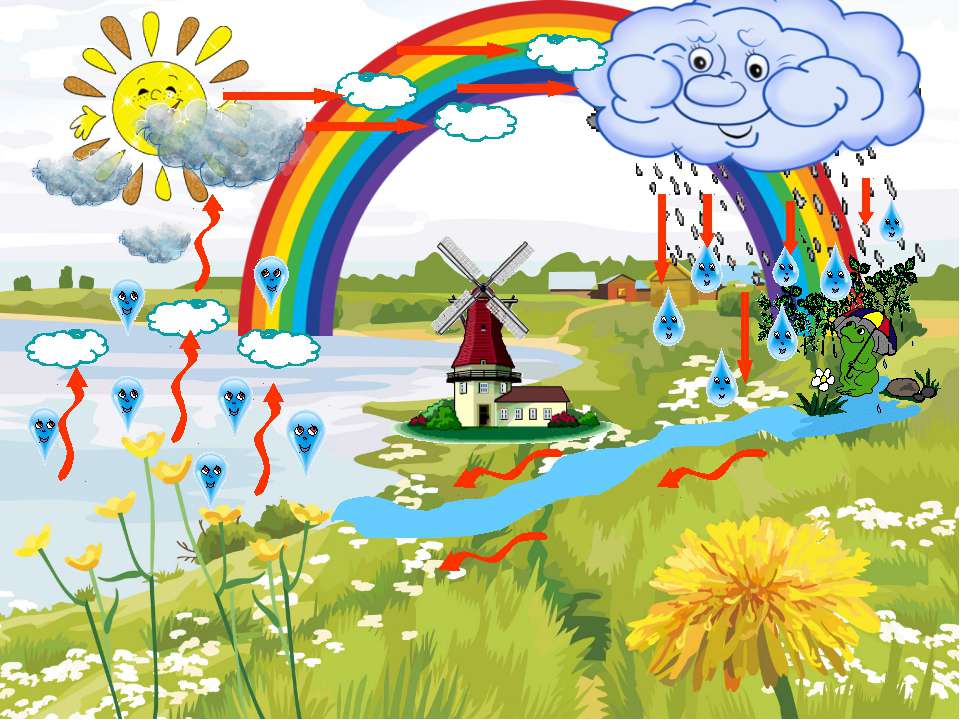 Содержание:Экологические сказки о растениях………………………………………………………3     - Почему у земли платье зеленое А. Лопатина…………………………………………………………...3     - Кто землю украшает А. Лопатина……………………………………………………………………………..3     - Могучая травинка М. Скребцова………………………………………………………………………………...4     - История одной Елочки (Экологическая сказка)………………………………………………………..6     - Сказка о маленьком кедре (Экологическая сказка)…………………………………………………..7Экологические сказки о воде………………………………………………………………..8     - История одной Капли (грустная сказка о воде)………………………………………………………8     - Как Тучка была в пустыне (сказка о месте, где нет воды)……………………………………..9     - Сила Дождя и Дружбы (сказка о живительной силе воды)…………………………………….10     - История Маленького Лягушонка (добрая сказка о круговороте воды в природе)……………………………………………………………………………………………………………………………11     - Все живое нуждается в воде (Экологическая сказка)……………………………………………...11     - Сказка о воде, самом чудесном чуде на Земле (Экологическая сказка)…………………12Экологические сказки о мусоре…………………………………………………………..13     - Зайчик и Медвежонок (Экологическая сказка)………………………………………………………..13     - Маша и Медведь (Экологическая сказка)…………………………………………………………………14     - Нет места мусору (Экологическая сказка)………………………………………………………………..15     - Сказка про хламище-окаянище (Экологическая сказка)…………………………………………16Экологические сказки о грибах…………………………………………………………18     - Благородный гриб М. Малышев………………………………………………………………………………18     - Храбрый опенок Э. Шим……………………………………………………………………………………………19     - Война грибов………………………………………………………………………………………………………..20     - Знакомство с грибами А. Лопатина…………………………………………………………………….…..21     - Грибная аптека А. Лопатина…………………………………………………………………………………....23     - Две сказки Н. Павлова…………………………………………………………………………………………….…25     - По грибы Н. Сладков…………………………………………………………………………………………………..28     - Мухомор Н. Сладков…………………………………………………………………………………………………...29     - Соперница О. Чистяковский…………………………………………………………………………………...…29Экологические сказки о растенияхПочему у земли платье зеленоеА. ЛопатинаЧто на земле самое зеленое? — спросила однажды маленькая девочка у своей мамы.— Трава и деревья, дочка, — ответила мама.— А почему они выбрали зеленый цвет, а не какой-нибудь другой?На этот раз мама задумалась, а затем сказала:— Творец попросил волшебницу Природу сшить для своей любимицы-Земли платье цвета веры и надежды, и Природа подарила Земле платье зеленого цвета. С тех пор зеленый ковер благоухающих трав, растений и деревьев рождает в сердце человека надежду и веру, делает его чище.— Но трава к осени сохнет, а листья опадают.Мама снова долго думала, а потом спросила:— Сладко ли тебе сегодня спалось в твоей мягкой кроватке, доченька?Девочка удивленно посмотрела на маму:— Я хорошо спала, но причем здесь моя кроватка?— Вот так же сладко, как ты в своей кроватке, спят цветы и травы на полях и в лесах под мягким пушистым одеялом. Отдыхают деревья, чтобы набраться новых сил и порадовать сердца людей новыми надеждами. А чтобы не забыли мы за долгую зиму, что у Земли платье зеленого цвета, не растеряли надежды свои, елочка с сосенкой нам на радость и зимой зеленеют.Кто землю украшаетА. ЛопатинаДавным-давно Земля наша была пустынным и раскаленным небесным телом, не было на ней ни растительности, ни воды, ни тех прекрасных красок, которые так украшают ее. И вот однажды задумал Бог оживить землю, рассыпал он по всей земле несметное множество семян жизни и попросил Солнышко согреть их своим теплом и светом, а Воду напоить их живительной влагой.Солнышко принялось согревать Землю, Вода поить, но семена не всходили. Оказалось, что они не хотели расти серыми, потому что вокруг них расстилалась только серая однотонная земля, а других красок не было. Тогда Бог повелел разноцветной Радуге-дуге подняться над землей и украсить ее.С тех пор Радуга-дуга появляется всякий раз, когда солнышко светит сквозь дождик. Встает она над землей и смотрит, красиво ли Земля украшена.Вот полянки в лесу. Похожи одна на другую, как сестры-близняшки. Они и есть сестры. У всех один лес-батюшка, у всех одна земля-матушка. Сестры-полянки надевают каждую весну цветные платья, красуются в них, спрашивают:— Я ль на свете всех белее?— Всех румяней?— Голубее?Первая полянка вся белая от ромашек.На второй, солнечной поляне, расцвели маленькие звездочки-гвоздички с красными искринками в серединках, и стала вся полянка румяно-розовая. На третьей, окруженной старыми елями, распустились незабудки, и стала полянка голубая. Четвертая — сиреневая от колокольчиков.И вдруг видит Радуга-дуга черные раны-пожарища, серые вытоптанные пятна, развороченные ямы. Кто-то порвал, пожег, вытоптал разноцветное платье Земли.Просит Радуга-дуга Красоту небесную, Солнце золотое, Дожди чистые помочь земле залечить раны, сшить Земле новое платье. Тогда посылает Солнце на землю золотые улыбки. Небо шлет Земле голубые улыбки. Радуга-дуга дарит Земле улыбки всех цветов радости. А Красота небесная превращает все эти улыбки в цветы и травы. Ходит она по Земле и украшает Землю цветами.Снова начинают улыбаться людям разноцветные полянки, луга и сады. Вот это голубые улыбки незабудок — для верной памяти. Вот это золотистые улыбки одуванчиков — для счастья. Красные улыбки гвоздичек — для радости. Сиреневые улыбки колокольчиков и луговой герани — для любви. Каждое утро встречает Земля людей и протягивает им все свои улыбки. Берите люди.Могучая травинкаМ. СкребцоваКак-то раз стали деревья травку жалеть:— Жалко нам тебя, травушка. Ниже тебя в лесу никого нет. Топчут тебя все, кому не лень. Привыкли к твоей мягкости да податливости и совсем тебя замечать перестали. С нами, например, все считаются: и люди, и звери, и птицы. Мы ведь гордые и высокие. Надо и тебе, травка, ввысь тянуться.Отвечает им травка гордо:— Не нуждаюсь я, милые деревья, в жалости. Хоть не вышла я ростом, польза во мне великая. Когда ходят по мне, я только радуюсь. На то я и травка, чтобы землю покрывать: по зеленому коврику ходить удобнее, чем по голой земле. Если кого в пути дождь застанет, и тропы-дороги в грязь превратятся, можно вытереть об меня свои ноги, как о чистое полотенце. Я после дождя всегда чистая и свежая. А поутру, когда роса на мне, можно даже умыться травушкой.К тому же, деревья, я только на вид слабая. Посмотрите на меня внимательно. Помяли меня, потоптали, а я целехонька. Не то что человек, по мне корова или лошадь ходят, — а у них вес немаленький — четыре, а то и пять центнеров, — а мне хоть бы хны. По мне даже многотонная машина проехать может, а я все равно живая. Давит на меня, конечно, тяжесть неимоверная, но я терплю. Понемногу выпрямляюсь и снова покачиваюсь, как раньше. Вы, деревья, хоть и рослые, частенько не можете перед ураганами выстоять, а мне, слабой да низкой, и ураганы нипочем.Молчат деревья, нечего им травке возразить, а она продолжает:— Если мне судьба выпадает родиться там, где тропинку люди вздумали проложить, я все равно не погибаю. Топчут меня изо дня в день, вдавливают в грязь ногами да колесами, а я снова тянусь новыми ростками к свету и теплу. Травка-муравка и подорожник даже любят прямо на дорогах селиться. Они будто испытывают всю жизнь себя на прочность, и ничего, не сдаются пока.Воскликнули тут деревья:— Да, травушка, в тебе геркулесовая сила таится.Дуб могучий говорит:— Вспомнил я сейчас, как птицы городские мне рассказывали, как ты в городе толщу асфальта пробиваешь. Я им не поверил тогда, посмеялся. Да и немудрено: люди ломами да отбойными молотками с этой толщей управляются, а ты махонькая такая.Травка радостно воскликнула:— Да, дуб, для нас и асфальт разломить не проблема. Новорожденные ростки одуванчиков в городах частенько асфальт вспучивают и разрывают.Береза одна, что до сих пор молчала, проговорила:— Я вот, травушка, тебя никогда не считала никчемной. Я давно твоей красотой восхищаюсь. У нас, деревьев, только одно лицо, а ты — многоликая. Кого только не увидишь на полянке: и солнечные ромашки, и красные сфетофорчики гвоздичек, и золотые пуговки пижмы, и нежные колокольчики, и веселый кипрей. Мой знакомый лесник рассказывал, что трав в нашей стране около 20 тысяч разных видов, а вот деревьев и кустарников поменьше — лишь две тысячи.Тут в разговор неожиданно зайчиха вмешалась, которая своих зайчат на лесную полянку вывела:— От нас, зайцев, травушка, тебе тоже низкий поклон. Не догадывалась я, что ты такая сильная, но что ты всех полезнее, я всегда знала. Для нас ты лучшее лакомство, сочное и питательное. Многие дикие животные предпочтут тебя любой другой пище. Сам великан-лось перед тобой голову склоняет. Люди без тебя и дня не проживут. Они тебя специально выращивают на полях и огородах. Ведь пшеница, рожь, кукуруза, рис и разные овощи — это тоже травы. А витаминов в тебе столько, что не сосчитать!Тут в кустах что-то зашуршало, и зайчиха с зайчатами быстро спряталась, и вовремя, потому что на полянку выбежала рыжая худая лисица. Она принялась торопливо обкусывать зеленые травинки.— Лисица, ты же хищник, неужели и ты травой питаться стала? — удивленно спросили деревья.— Не питаться, а лечиться. Звери всегда травой лечатся. Разве вы не знаете? — ответила лисица.— Не только звери, люди тоже лечатся мною от разных болезней, — объяснила травка. — Одна бабушка-травница говорила, что травы — это аптека с самыми драгоценными лекарствами.— Да, травушка, ты лечить умеешь, в этом ты на нас похожа, — вступила в разговор сосна.— На самом деле, милая сосна, я не только этим на деревья похожа. Раз у нас такой разговор зашел, я открою вам древнюю тайну нашего происхождения, — торжественно сказала травка. — Обычно мы, травы, об этом никому не рассказываем. Так вот слушайте: раньше травы были деревьями, да не простыми, а могучими. Было это миллионы лет тому назад. Много испытаний пришлось за это время перетерпеть могучим великанам. Те из них, что оказывались в самых тяжких условиях, становились ростом все меньше и меньше, пока в траву не превратились. Так что нет ничего удивительного в том, что я такая сильная.Стали тут деревья между собой и травушкой сходства искать. Все шумят, друг дружку перебивают. Устали, наконец, притихли.Говорит им тогда травка:— Не стоит жалеть того, кто в жалости не нуждается, не правда ли, милые деревья?И все деревья с ней сразу же согласились.История одной ЕлочкиЭкологическая сказкаПечальная эта история, а рассказала мне её старая Осина, что растёт на краю леса. Ну что ж, начнём.Однажды в нашем лесу выросла Елочка, она была маленькая, беззащитная и все заботились о ней: большие деревья защищали от ветра, птицы склёвывали чёрных мохнатых гусениц, дождик поливал её, ветерок обдувал в жару. Все любили Ёлочку, а она была доброй и ласковой. Никто лучше её не смог спрятать маленьких зайчат от злого волка или от хитрой лисы. Её душистой смолкой лечились все звери и птички.Шло время, наша Ёлочка подросла и стала такой красивой, что любоваться ею прилетали птицы из соседних лесов. Не было ещё в лесу такой красивой стройной и пушистой Елочки! Елочка знала о своей красоте, но нисколько не гордилась, была всё такой же, милой и доброй.Близился Новый Год, хлопотное это было время для леса, ведь сколько лесных красавиц–ёлочек ждала печальная участь попасть под топор. Однажды прилетели две сороки и стали стрекотать о том, что по лесу ходит человек и ищет самую красивую ёлку. Наша Елочка стала звать человека, махать своими пушистыми ветками, пытаясь привлечь его внимание. Бедная, она не знала, для чего ему нужна ёлка. Она думала, что он, как и все, хочет полюбоваться её красотой, и человек заметил Елочку.«Глупая, глупая, — качала ветками и скрипела старая Осина, — затаись, затаись!!!»Никогда прежде не видел он такой красивой стройной и пушистой Елочки. «Хороша, то, что надо!» — сказал человек и…. Принялся рубить топором тонкий ствол. Елочка закричала от боли, но было поздно, так и упала она в снег. Удивление и страх были её последними чувствами!Когда человек грубо тащил Елочку за ствол, нежные зелёные веточки обламывались и осыпали след от Елочки на снегу. Страшный уродливый пенёк вот всё, что осталось в лесу от Елочки.Вот такую историю поведала мне старая скрипучая Осина…Сказка о маленьком кедреЭкологическая сказкаЯ хочу рассказать Вам одну интересную сказку, которую услышала в лесу, собирая грибы.Однажды в тайге разодрались две белки из-за шишки, и уронили её.Когда шишка упала, из неё выпал орешек. Он провалился в мягкую и душистую хвою. Долго лежал там орешек и вот однажды он превратился в кедровый росточек. Он был гордый и думал, что он много узнал за то время, которое он пролежал в земле. Но старый папоротник, который рос рядом, объяснил ему, что он ещё совсем маленький. И показал на высокие кедры.«Ты будешь таким же и проживешь еще триста лет»! – сказал папоротник ростку кедра. И кедр стал прислушиваться к папоротнику, учиться у него. Много интересного за лето узнал Кедренок. Перестал бояться зайца, который часто пробегал мимо. Радовался солнышку, которое проглядывало сквозь огромные лапы сосен и больших кедров.Но однажды произошел страшный случай. Как то утром, Кедренок увидел, что все птицы и звери бегут мимо него. Они были чем то страшно напуганы. Кедренку казалось, что сейчас его обязательно затопчут, но он не знал, что самое страшное еще впереди. Вскоре появился белый удушливый дым. Папоротник объяснил Кедренку, что это лесной пожар, который убивает все на своем пути.«Неужели я так и не вырасту большим кедром»? — подумал Кедренок.И вот уже были близко красные языки огня, которые ползли по траве и деревьям, оставляя за собой только черные угольки. Уже повеяло жаром! Кедренок стал прощаться с папоротником, как вдруг услышал громкое жужжание и увидел в небе огромную птицу. Это был вертолет службы спасения. Из вертолета в тот же миг полилась вода.«Мы спасены»! – обрадовался Кедренок. И правда, вода остановила огонь. Кедренок не пострадал, а у папоротника, подпалилась одна веточка.Вечером Кедренок спросил у папоротника, «а откуда взялся этот страшный огонь»?Папоротник объяснил ему, что эта беда случается из-за невнимательности людей, которые приходят в лес по грибы и по ягоды. Люди разжигают в лесу костер и оставляют угольки, которые потом разгораются от ветра.«Как же так»? – удивился кедренок. «Ведь лес кормит их, угощает ягодами, грибами, а они губят его».«Когда каждый человек задумается об этом, вот тогда может быть и не будет пожаров в наших лесах» – сказал старый и мудрый папоротник.«А пока у нас одна надежда, что нас вовремя спасут».И я, услышав эту сказку, очень захотела, чтоб все люди бережно относились к природе, которая угощает их своими дарами. И надеюсь, что главный персонаж моей сказки «Кедренок» вырастет большим кедром, и проживет триста, а может быть и больше лет!Экологические сказки о водеИстория одной Капли(грустная сказка о воде)Прозрачная струйка воды бежала из незакрытого крана. Вода падала прямо на землю и исчезала, безвозвратно впитываясь в потрескавшуюся от палящих солнечных лучей почву.Тяжёлая капля воды, робко выглянувшая из этой струйки, с опаской посмотрела вниз. В какую-то долю секунды у неё в голове пронеслась вся её долгая, насыщенная событиями жизнь.Она вспомнила, как, резвясь и играя на солнце, появилась она, Маленькая Капелька, из несмело пробившегося из земли, юного и дерзкого Родника. Со своими сёстрами, такими же озорными Маленькими Капельками, она резвилась среди шепчущих им ласковые слова берёзок, среди пылающих яркими красками цветов лугов, среди благоухающих лесных трав. Как любила Маленькая Капелька смотреть в чистое высокое небо, на лёгкие, как пёрышко, облака, медленно плывущие и отражающиеся в маленьком зеркале Родника.Капелька вспомнила, как Родник, ставший со временем дерзким и сильным, превратился в шумный поток и, сбивая на своём пути камни, холмики и песчаные насыпи, пронёсся по низине, облюбовывая место для своего нового пристанища.Так родилась Река, которая вилась, словно серпантин, в обход девственных лесов и высоких гор.И вот, став зрелой и полноводной, Река приютила в своих водах налима и окуня, леща и судака. Резвилась в теплых её волнах мелкая рыбёшка, а хищная щука вела на неё охоту. По берегам гнездилось множество птиц: утки, дикие гуси, лебеди-шипуны, серые цапли. Наведывались с восходом солнца на водопой косуля и олень, гроза здешних лесов – кабан со своим выводком — был не против отведать самой чистой и вкусной студёной воды.Нередко на берег приходил Человек, располагался у Реки, наслаждался её прохладой в летний зной, любовался рассветами и закатами, дивился стройному хору лягушек под вечер, с умилением взирал на пару лебедей, поселившихся неподалёку у воды.А зимой у Речки раздавался детский смех, малыши  и взрослые устроили на Реке каток и теперь скользили по сверкающему зеркалу льда на санках и коньках. И где уж тут было усидеть на месте! Капельки наблюдали за ними из-под толщи льда и делили вместе с людьми их радость.Всё это было. Но было, кажется, так давно!За столько лет Капелька многое повидала.  Узнала она и то, что родники и реки не неиссякаемы. А Человек, тот самый Человек, который так любил бывать на берегу, наслаждаться Рекой, пить холодную ключевую воду, этот Человек берёт эту воду для своих нужд. Да не просто берёт, а расходует её совсем не по-хозяйски.Вот и сейчас вода вытекала тонкой струйкой из крана, а Капля воды, зажмурившись, отправлялась в пугающее, неизведанное будущее.«А есть ли у меня будущее? – с ужасом подумала Капля. – Ведь я отправляюсь, кажется, в никуда»Как Тучка была в пустыне(сказка о месте, где нет воды)Заблудилась однажды Тучка. Попала она в пустыню.— Как тут красиво! – подумала Тучка, глядя вокруг. – Всё такое жёлтенькое…Налетел ветер, выровнял песчаные холмы.— Как тут красиво! – вновь подумала Тучка. – Всё такое ровненькое…Сильнее стало припекать солнце.— Как тут красиво! – в очередной раз подумала Тучка. – Всё такое тёплое…Так прошёл целый день. За ним второй, третий… Тучка всё ещё восторгалась увиденным в пустыне.Неделя прошла. Месяц. В пустыне было и тепло, и светло. Солнышко облюбовало это место на земле. Ветер часто наведывался сюда.Не было здесь только одного – голубых озёр, зелёных лугов, пения птиц, всплеска рыб в реке.Заплакала Тучка. Нет, не видать пустыне ни пышных лугов, ни густых дубрав, не вдыхать её обитателям аромат цветов, не слышать ей звонкую трель соловья.Нет здесь самого главного – ВОДЫ, а, значит, нет и ЖИЗНИ.Сила Дождя и Дружбы(сказка о живительной силе воды)Над лужайкой кружила встревоженная Пчёлка.— Как ж-ж-же быть? Дож-ж-ждя нет уж-ж-же много дней.Она оглядела лужайку. Понуро опустили свои головки колокольчики.  Ромашки сложили белоснежные лепестки. С надеждой глядели в небо поникшие травы. Невесело переговаривались между собой берёзки и рябинки. Их листочки постепенно из нежно-зелёных превращались в грязно-серые, желтели на глазах. Тяжело стало Жучкам, Стрекозам, Пчёлкам и Бабочкам. Изнывали от жары в своих тёплых шубах, прячась в норы, и не обращая друг на друга внимания, Заяц, Лиса и Волк. А Дедушка Медведь забрался в тенистый малинник, чтобы хоть там спастись от палящего солнца.Надоела жара. А Дождя всё не было.— Дедушка Медведь, — прожужжала Пчёлка, — подскаж-ж-жи, как быть. Нет спасения от ж-ж-жары. Дож-ж-ждик, наверное, забыл про нашу луж-ж-жайку.— А ты найди вольный Ветер — ветерок, — ответил старый мудрый Медведь, — он гуляет по всему миру, знает обо всём, что делается на свете. Он поможет.Полетела Пчёлка на поиски Ветерка.А тот озорничал в это время в дальних странах. Еле-еле нашла его Пчёлка, рассказала о беде. Поспешили они на забытую Дождиком  лужайку, а по пути прихватили с собой лёгкое Облачко, отдыхающее на небосводе. Не сразу поняло Облачко, почему потревожили его Пчёлка и Ветерок. А когда увидело засыхающие леса, поля, луга, несчастных животных, заволновалось:— Помогу лужайке и её обитателям!Нахмурилось Облачко и превратилось в дождевую Тучку. Тучка начала раздуваться, застилая собой всё небо.Дулась – дулась, пока не разразилась тёплым летним Дождём.Дождик лихо отплясывал по ожившей лужайке. Он шёл по Земле, и всё вокругпиталось водой, сверкало, радовалось, пело гимн дождю и дружбе.А Пчёлка, довольная и счастливая, в это время сидела под широким листом Одуванчика и думала о живительной силе воды и о том, что часто мы не ценим этот удивительный дар природы.История Маленького Лягушонка(добрая сказка о круговороте воды в природе)Маленький Лягушонок скучал. Все Лягушки вокруг были взрослыми, и ему не с кем было играть. Сейчас он лежал на широком листе речной лилии и внимательно смотрел в небо.— Небо такое синее и живое, словно вода в нашем пруду. Должно быть, это и есть пруд, только наоборот. А раз так, то там наверняка водятся лягушки.Он вскочил на тоненькие лапки и закричал:— Эй! Лягушата из небесного пруда! Если вы меня слышите, отзовитесь! Давайте дружить!Но никто не отозвался.— Ах, так! – воскликнул Лягушонок. – Вы со мной в прятки играть?! Вот вам!И он скорчил забавную гримасу.Мама – Лягушка, неподалёку выслеживающая комара, только рассмеялась.— Глупыш! Небо ведь не пруд, и там нет лягушат.— Но ведь с неба часто капает дождь, а ночью оно темнеет, как и наша вода в пруду. И эти вкусные комары так часто взмывают ввысь!— Какой ты у меня маленький, — вновь засмеялась Мама. – Комарикам ведь нужно спасаться от нас, вот они и поднимаются в воздух. А вода в нашем пруду в жаркие дни испаряется, поднимается в небо, а потом снова возвращается в наш пруд в виде дождя. Понял, малыш?— Угу, — кивнул зелёной головкой Лягушонок.А про себя подумал:— Всё равно когда-нибудь найду себе друга с неба. Ведь там есть вода! А значит, есть и Лягушата!!!Все живое нуждается в водеЭкологическая сказкаЖил был заяц. Как-то раз решил он прогуляться по лесу. День был очень пасмурный, шел дождь, но зайчику это ничуть не мешало совершить утреннюю прогулку по родному лесу. Идет зайчик, гуляет и в друг ему навстречу ему ежик не головы не ножек.— «Здравствуй ежик! Ты что такой грустный?»— «Здравствуй зайчик! А чему радоваться то, ты посмотри какая погода, все утро дождь идет, настроение отвратительное».— «Ежик, ты представь, что было бы, если бы вообще не было дождя, а всегда светило солнце».— «Было бы здорово, можно гулять, петь песни, веселиться»!— «Ага ежик, как бы не так. Если не будет дождика, все деревья, трава, цветы, все живое засохнет и погибнет».— «Да ну заяц, я тебе не верю».— «А давай проверим»?— « И как же это мы будем проверять»?— «Очень просто, вот держи ежик букет цветов, это тебе подарок от меня».— «Ой спасибо зайчик, ты настоящий друг»!— « Ежик и ты мне подари цветы».— «Да запросто на держи».— «А теперь ежик пришло время проверять. Сейчас мы пойдем каждый к себе домой. Я поставлю свои цветы в вазу и налью туда воду. А ты ежик тоже поставь цветы в вазу, но воду не наливай».— «Хорошо заяц. До свидания»!Прошло три дня. Заяц как обычно вышел прогуляться по лесу. В этот день светило яркое солнце и согревало своими теплыми лучиками. Гуляет зайчик и вдруг на встречу ему ежик не головы не ножек.— «Ежик, ты что опять грустишь»? Дождь уже давно закончился, солнышко светит, птички поют, бабочки порхают. Ты должен радоваться».— «Да чему заяц радоваться. Цветы, которые ты мне подарил, засохли. Мне так жалко, это же был твой подарок».— «Ежик, а ты понял почему твои цветы засохли»?— «Конечно понял, я теперь все понимаю. Они засохли, потому что находились в вазе без воды».— «Да ежик, все живое нуждается в воде. Если не будет воды, все живое засохнет и погибнет. А дождь – это капельки воды которые падают на землю и питают все цветы, растения. Деревья. Поэтому нужно радоваться всему и дождику и солнышку».— «Зайчик, я все понял, спасибо тебе. Пошли вместе гулять по лесу и радоваться всему вокруг»!Сказка о воде, самом чудесном чуде на ЗемлеЭкологическая сказкаЖил-был царь, и было у него три сына. Собрал как-то раз царь своих сыновей и велел им принести ЧУДО. Старший сын принес золото и серебро, средний сын принес драгоценные камни, а младший сын принес обыкновенную воду. Стали над ним все смеяться, а он и говорит:— Вода – самое большое чудо на Земле. За глоток воды готов был отдать мне все свои драгоценности путник, которого я встретил. Он мучился от жажды. Напоил я его чистой водой и с собой еще в запас дал. Не нужны мне были его драгоценности, понял я, что вода дороже всякого богатства.А в другой раз видел я засуху. Без дождя высыхало целое поле. Ожило оно лишь после того, как пошел дождь, наполнив его живительной влагой.В третий раз пришлось мне помогать людям лесной пожар тушить. Много от него зверушек пострадало. Не останови мы пожар, могло бы и село целое сгореть, если бы он на него перебросился. Много нам воды понадобилось, но справились мы всем миром. На том и закончились мои поиски.А теперь, я думаю, и вы все поняли, почему вода – чудо чудесное, ведь без нее не было бы ничего живого на Земле. И птицы, и звери, и рыбы, и люди ни дня без воды не проживут. А еще вода имеет силу волшебную: превращается и в лед, и в пар, — закончил младший сын свой рассказ и показал всему честному народу  свойства воды чудесные.Послушал царь младшего сына и объявил воду самым большим чудом на земле. Повелел он в своем царском Указе воду беречь, водоемы не загрязнять.Экологические сказки о мусореЗайчик и МедвежонокЭкологическая сказкаЭта история произошла в нашем лесу, а знакомая сорока принесла её мне на хвосте.Однажды Зайчик и Медвежонок пошли гулять по лесу. Они взяли с собой еду и отправились в путь. Погода была чудесной. Светило ласковое солнышко. Зверята нашли красивую полянку и остановились на ней. Зайчик и Медвежонок играли, веселились, кувыркались по мягкой зелёной травке.Ближе к вечеру они проголодались и присели перекусить. Малыши наелись досыта, намусорили и, не убрав за собой, довольные убежали домой.Прошло время. Шалунишки вновь пошли гулять по лесу. Нашли свою полянку, она была уже не такой красивой, как раньше, но настроение у друзей было приподнятое, и они затеяли соревнования. Но случилась беда: они наткнулись на свой мусор и испачкались. А медвежонок попал лапкой в консервную банку и долго не мог освободить её. Малыши поняли, что они натворили, всё за собой убрали и больше никогда не мусорили.На этом моей истории конец, а суть сказки в том, что природа не в состоянии справиться с загрязнением сама. Каждый из нас должен заботиться о ней и тогда мы будем гулять в чистом лесу, жить счастливо и красиво в своем городе или деревне и не попадём в такую историю, как зверята.Маша и МедведьЭкологическая сказкаВ одном царстве, в одном государстве, на краю небольшой деревеньки в избушке жили-были дед с бабой. И была у них внучка – непоседа по имени Маша. Очень любила Маша с подружками на улице гулять, играть в разные игры.Недалеко от той деревни простирался большой лес. А жили в том лесу, как известно, три медведя: папа-медведь Михайло Потапыч, мама-медведь Марья Потаповна, и сыночек-медвежонок – Мишутка. Жили они в лесу очень хорошо, всего им хватало – и рыбы в реке было много, и ягод с кореньями хватало, и мед на зиму запасали. А какой воздух был в лесу чистый, вода в реке прозрачная, трава кругом зеленая! Одним словом, жили они в своей избушке и не тужили.И люди любили в этот лес ходить за разной надобностью: кто грибы-ягоды да орехи собирать, кто дрова рубить, а кто прутья и кору для плетения заготавливать. Всех тот лес кормил и выручал. Но вот повадились Маша с подружками в лес ходить, пикники и прогулки устраивать. Веселятся, играют, редкие цветы и травы рвут, деревца молодые ломают, а после себя мусора оставят — как будто вся деревня приходила и топтала. Обертки, бумажки, пакеты из-под соков и напитков, бутылки от лимонада и много чего другого. Ничего после себя не убирали, думали, ничего страшного не случится.И так грязно стало в том лесу! Уже и грибы-ягоды не растут, и цветы глаз не радуют, и животные стали из леса убегать. Удивлялись поначалу Михайло Потапыч с Марьей Потаповной, что же случилось, почему кругом так грязно? А потом увидели они, как в лесу отдыхают Маша с подругами, и поняли, откуда все беды лесные. Рассвирепел Михайло Потапыч! На семейном совете медведи придумали, как проучить Машу и ее подруг. Папа — медведь, мама-медведь и маленький Мишутка собрали весь мусор, а ночью пошли в деревню и разбросали его вокруг домов, и записку оставили, чтобы люди больше в лес не ходили, а то Михайло Потапыч их задерет.Утром проснулись люди и глазам своим не верят! Кругом – грязь, мусор, земли не видать. А прочитав записку, люди опечалились, как же им теперь без даров леса прожить? И поняли тут Маша с подружками, что они натворили. Перед всеми извинились, весь мусор собрали. И пошли они в лес, просить прощения у медведей. Долго извинялись, обещали больше лесу не вредить, с природой дружить. Простили их медведи, научили, как правильно себя в лесу вести, вреда не наносить. И всем от той дружбы была только польза!Нет места мусоруЭкологическая сказкаЖил – был Мусор. Был он некрасивый и злой. Все о нём говорили. Появился Мусор в городе Гродно после того как люди начали бросать мимо урн и контейнеров пакеты, газеты, остатки еды. Мусор очень гордился тем, что его владения повсюду: в каждом доме и дворе. Те, кто мусор бросает, Мусору «сил» прибавляет. Некоторые люди везде разбрасывают фантики от конфет, пьют воду и бросают бутылки. Мусор только радуется этому. Через некоторое время мусора становилось все больше и больше.Недалеко от города жил Волшебник. Он очень любил чистый город и радовался людям, которые в нем живут. Однажды он посмотрел на город, и очень расстроился. Повсюду обертки от конфет, бумага, пластмассовые стаканчики.Позвал Волшебник своих помощников: Чистоту, Аккуратность, Порядок. И сказал он: « Вы видите, что наделали люди! Давайте наведем порядок в этом городе!». Взялись помощники вместе с Волшебником наводить порядок. Взяли метлы, совки, грабли и начали убирать весь мусор. Работа у них кипела: « Мы с чистотой, порядком дружим, а мусор нам совсем не нужен», — припевали помощники. Увидал Мусор, что Чистота идёт по городу. Увидела его она и говорит: « Ну-ка, Мусор, держись- лучше с нами не борись!»Мусор был в ужасе. Да как закричит: «Ой, Не трогайте меня! Потерял свое богатство – как бы мне куда податься?».  Аккуратность, Чистота и Порядок как взглянули сурово на него, как начали ему грозить метлой. Побежал из города Мусор, приговаривая: «Ну, ничего я отыщу себе приют, мусора много — весь не уберут. Есть ещё дворы,  я дождусь лучшей поры!».А помощники Волшебника убрали весь мусор. Кругом в городе стало чисто. Чистота и Аккуратность стали разбирать весь мусор , сложенный в мешки. Чистота сказала: « Это бумага — не мусор. Нужно собирать её раздельно. Ведь из неё делают новые тетради и учебники», — и разместила старые газеты, журналы, картон в контейнер для бумаги.Аккуратность объявила: «Остатками еды покормим птиц и домашних животных. Остальные пищевые отходы отнесём в контейнеры для пищевых отходов. А стекло, пустые баночки и стеклянную посуду поместим в контейнер для стекла».А Порядок продолжает: « И пластмассовые стаканчики и бутылки не будем выбрасывать. Из пластмассы будут ребятишкам новые игрушки. В природе нет мусора, нет отходов, давайте, друзья, учиться у природы», — и выбросил в мусорный ящик для пластика.Так наш волшебник со своими помощниками навел порядок в городе, научил людей беречь природные ресурсы и объяснил, сто для поддержания чистоты достаточно одного – не мусорить.Сказка про хламище-окаянищеЭкологическая сказкаВ дальнем-дальнем лесу на маленькой горушке в небольшой избушке жили-поживали, годы коротали старичок-лесовичок и старушка-лесовушка. Дружно жили, лес сторожили. Из года в год, из века в век их не тревожил человек.А кругом красота – глаз не отведешь! И грибов и ягод, сколько хочешь, найдешь. Мирно жили в лесу и звери, и птицы. Могли старички своим лесом гордиться.И были у них два помощника, два медведя: хлопотунья Маша и ворчун Федя. Такие мирные и ласковые с виду, они не давали лесовичков в обиду.И все бы ладно, все прекрасно, да однажды осенним утром ясным неожиданно с верхушки елки высокой закричала тревожно Сорока. Попрятались звери, разлетелись птицы, выжидают: что же такое случится?Наполнился лес и гулом, и криком, и беспокойством, и шумом великим. С корзинами, ведрами и рюкзаками люди приехали за грибами. До самого вечера машины гудели, а старичок-лесовичок и старушка-лесовушка, в избушке спрятавшись, сидели. И ночью-то, бедные, глаз сомкнуть не посмели.А утром солнышко ясное выкатилось из-за горушки, осветило и лес, и избушку-вековушку. Вышли старички, на завалинке посидели, на солнышке косточки погрели и пошли поразмяться, по лесу прогуляться. По сторонам поглядели – и обомлели: лес не лес, а какая-то свалка, которую и лесом-то назвать жалко. Банки, бутылки, бумажки и тряпки повсюду разбросаны в беспорядке.Старичок-лесовичок затряс бородою:— Да что же это делается такое?! Пойдем, старушка, лес прибирать, мусор убирать, а то ни звери, ни птицы здесь не будут водиться!Смотрят: а бутылки и банки вдруг вместе собираются, друг к другу подбираются. Закрутились винтом – и вырос из мусора зверь непонятный, тощий, неопрятный и ужасно противный притом: Хламище-Окаянище. Костями грохочет, на весь лес хохочет:Вдоль дороги по кустам –Хлам, хлам, хлам, хлам!По нехоженым местам –Хлам, хлам, хлам, хлам!Я – великий, многоликий,Я – бумажный, я – железный,Я – пластмассово-полезный,Я – бутылочно-стеклянный,Я – проклятый, окаянный!Поселюсь в твоем лесу —Много горя принесу!Испугались лесовички, кликнули медведей. Прибежали хлопотунья Маша и ворчун Федя. Зарычали грозно, встали на задние лапы. Что осталось делать Хламищу-Окаянищу? Только драпать. Раскатился он мусором по кусточкам, по канавам и кочкам, да все подальше, да все в сторонку, чтобы не достали медведи ни одну бумажонку. Собрался в кучу, завертелся винтом, и снова стал Хламищем-Окаянищем: зверем тощим и противным притом.Что делать? Как до Хламища-Окаянища добраться? Сколько можно по лесу за ним гоняться? Приуныли старички-лесовички, притихли медведи. Только слышат: кто-то поет и по лесу едет. Смотрят: а это Лесная Царица на огромной огненно-красной лисице. Едет – удивляется: что это столько мусора в лесу валяется?— Убрать немедленно весь этот хлам!А лесовички в ответ:— Да не справиться нам! Это не просто хлам, это – Хламище-Окаянище: зверь непонятный, тощий, неопрятный.— Не вижу никакого зверя и вам не верю!Лесная Царица нагнулась, за бумажкой потянулась, поднять захотела. А бумажка от нее улетела. Собрался весь мусор в кучу и завертелся винтом, стал Хламищем-Окаянищем: зверем тощим и противным притом.Не испугалась Царица Лесная:— Ишь ты, невидаль какая! Вот так зверь! Просто куча хлама! Плачет по тебе хорошая яма!Рукой махнула – земля расступилась, глубокая яма получилась. Свалился туда Хламище-Окаянище, выбраться не смог, на дне залег.Засмеялась Лесная Царица:— Вот так — годится!Старички-лесовички отпустить ее не хотят, и все тут. Хламище исчез, да осталась забота.— А если снова приедут люди, что мы, Матушка, делать будем?— Попросите Машу, попросите Федю, пусть приведут они в лес медведей!Успокоился лес. Уехала Лесная царица на огненно-рыжей лисице. Старички-лесовички вернулись в свою избушку-вековушку, живут-поживают, чаек попивают. Хмурится небо иль солнышко светит, лес – он прекрасен и радостно светел. В шепоте листьев, в дыхании ветра столько отрады и радости светлой! Нежные звуки и чистые краски, лес – это самая дивная сказка!Да только опять загудели машины, люди с корзинками в лес заспешили. И заспешили Маша и Федя звать на подмогу соседей-медведей. Зашли они в лес, зарычали, поднялись на задние лапы. Испугались люди и давай драпать! В этот лес они вернутся нескоро, да оставили мусора целую гору.Не растерялись Маша и Федя, научили медведей, окружили они Хламище-Окаянище, к яме погнали, в яму загнали. Он оттуда выбраться не смог, на дне залег.Да только на этом не кончились беды старушки-лесовушки и лесовичка-деда. Нагрянули в лес браконьеры-негодники, за медвежьими шкурами охотники. Услыхали, что в этом лесу есть медведи. Спасайся, Маша! Спасайся, Федя! От выстрелов горестно лес задрожал. Кто смог – улетел, а кто смог – убежал. Безрадостно стало в лесу отчего-то. Охота! Охота! Охота! Охота!Да только охотники вдруг замечают: рыжий огонь за кустами мелькает.— Спасайтесь! Из леса скорее бежим! С пожаром не шутят! Погибнем! Сгорим!Охотники с шумом в машины забрались, перепугались, из леса умчались. А это всего лишь Лесная Царица промчалась на огненно-рыжей лисице. Взмахнула рукою – исчезла горушка, исчезла с лесовичками избушка. И лес зачарованный тоже исчез. Скрылся, будто сквозь землю провалился. И стало на том месте отчего-то огромное непроходимое болото.Ждет Лесная Царица, когда люди добрыми и мудрыми станут, в лесу безобразничать перестанут.Экологические сказки о грибахБлагородный грибМ. МалышевНа уютной лесной поляне, усыпанной цветами, росли два гриба – белый и мухомор. Росли они так близко, что если б хотели, могли бы обмениваться рукопожатиями.Как только ранние лучи солнца будили все растительное население полянки, гриб-мухомор всегда говорил своему соседу:— Доброе утро, приятель.Утро частенько выдавалось добрым, однако белый гриб никогда не отвечал на приветствия соседа. Так продолжалось изо дня в день. Но однажды на обычное мухоморово «доброе утро, приятель», белый гриб сказал:— Как же ты, братец, навязчив!— Я не навязчив, — скромно возразил мухомор. – Я только хотел с тобой подружиться.— Ха-ха-ха, — засмеялся белый. – Да неужели ты думаешь, что я стану заводить с тобой дружбу?!— А почему бы и нет? – добродушно спросил мухомор.— Да потому что ты – поганка, а я… а я – благородный гриб! Вас, мухоморов, никто не любит, потому что вы ядовиты, а мы, белые, съедобны и вкусны. Сам посуди: нас и мариновать, и сушить, и варить, и жарить можно, мы редко бываем червивые. Люди нас любят и ценят. А вас – почти не замечают, разве что ногой пнут. Верно?— Верно, — печально вздохнул мухомор. – Но зато посмотри, какая у меня красивая шляпка! Яркая и веселая!— Хм, шляпка. Кому нужна твоя шляпка. – И белый гриб отвернулся от соседа.А в это время на полянку вышли грибники – маленькая девочка со своим отцом.— Грибы! Грибы! – весело закричала девочка, увидев наших соседей.— Верно, — сказал отец и добавил: да это белый гриб! Он срезал его под самый корешок и отправил в корзинку.— А этот? – спросила девочка, указывая на мухомор.— А этот оставим, он нам не нужен.— Почему?— Он ядовитый.— Ядовитый?! Значит, его нужно растоптать!— Зачем же. Он полезный – злые мухи садятся на него и погибают. Белый гриб благородный, а мухомор – полезный. А потом, посмотри, какая у него красивая, яркая шляпка!— Верно, — согласилась девочка. – Пусть стоит.И мухомор остался стоять на цветастой полянке, радуя глаз своей ярко-красной в белую горошинку шляпкой…Храбрый опенокЭ. ШимМного по осени грибов уродилось. Да какие молодцы — один другого краше!Под темными елками деды боровики стоят. У них кафтаны белые надеты, на головах — шляпы богатые: снизу желтого бархата, сверху — коричневого. Загляденье!Под светлыми осинками отцы-подосиновики стоят. Все в мохнатых серых курточках, на головах красные шапки. Тоже красота!Под высокими соснами братцы маслята растут. Надеты на них желтые рубашки, на головах картузики клеенчатые. Тоже хороши!Под ольховыми кустиками сестрицы сыроежки хороводы водят. Каждая сестрица в льняном сарафанчике, голова цветным платочком повязана. Тоже неплохи!И вдруг возле поваленной березы вырос еще один гриб-опенок. Да такой невидный, такой неказистый! Ничего нет у сироты: ни кафтана, ни рубашки, ни картуза. Стоит босиком на земле, и голова непокрыта — белобрысые кудерьки в колечки завиваются. Увидали его другие грибы и ну — смеяться: — Глядите, неприбранный какой! Да куда ж ты на свет белый вылез? Тебя ни один грибник не возьмет, никто тебе не поклонится! Опенок тряхнул кудрями и отвечает:— Не поклонится нынче, так я подожду. Авось когда-нибудь и пригожусь.Но только нет — не замечают его грибники. Ходят меж темных елок, собирают дедов боровиков. А в лесу холоднее становится. На березах листья пожелтели, на рябинах покраснели, на осинках пятнышками покрылись. Ночами студеная роса на мох ложится.И от этой студеной росы сошли деды боровики. Ни одного не осталось, все пропали. Опенку тоже зябко в низинке стоять. Но хоть ножка у него тонкая, да зато легкая — взял, да и повыше перебрался, на березовые корни. И опять грибников ждет.А грибники ходят в перелесках, собирают отцов подосиновиков. На Опенка по-прежнему не глядят.Еще холоднее стало в лесу. Засвистел ветер-сиверко, все листья с деревьев оборвал, голые сучья качаются. С утра и до вечера льют дожди, и укрыться от них некуда.И от этих злых дождей сошли отцы подосиновики. Все пропали, ни одного не осталось.Опенка тоже дождем заливает, но он хоть и щупленький, а прыткий. Взял и вскочил на березовый пенек. Тут его никакой ливень не затопит. А грибники все равно не замечают Опенка. Ходят в голом лесу, собирают братцев маслят и сестриц сыроежек, в кузовки кладут. Неужели так и пропасть Опенку ни за что, ни про что?Совсем холодно стало в лесу. Мутные тучи надвинулись, потемнело кругом, с неба снежная крупа сыпаться начала. И от этой снежной крупы сошли братцы маслята и сестрицы сыроежки. Ни одного картузика не виднеется, ни один платочек не мелькнет.На непокрытую голову Опенка крупа тоже сыплется, застревает в кудрях. Но хитрый Опенок и тут не оплошал: взял да и прыгнул в березовое дупло. Сидит под надежной крышей, потихоньку выглядывает: не идут ли грибники? А грибники тут как тут. Бредут по лесу с пустыми кузовками, ни одного грибка не могут найти. Увидели Опенка да так-то обрадовались: — Ах ты, милый! — говорят. — Ах ты, храбрый! Ни дождей, ни снега не побоялся, нас дожидался. Спасибо тебе, что в самое ненастное время помог! И низко-низко поклонились Опенку.Война грибовКрасным летом всего в лесу много — и грибов всяких, и всяких ягод: земляники с черникой, и малины с ежевикой, и черной смородины. Ходят девки по лесу, ягоды собирают, песенки распевают, а гриб-боровик, под дубочком сидючи, и пыжится, дуется из земли прет, на ягоды гневается: «Видишь, что их уродилось! Бывало, и мы в чести, в почете, а ныне никто на нас и не посмотрит!— Постой же, — думает боровик, всем грибам голова, — нас, грибов, сила великая — пригнетем, задушим ее, сладкую ягоду!»Задумал-загадал боровик войну, под дубом сидючи, на все грибы глядючи, и стал он грибы сзывать, стал помощь кликать:— Идите вы, волнушки, выступайте на войну!Отказались волнушки:— Мы все старые старушки, не повинны на войну.Идите вы, опенки!Отказались опенки:— У нас ноги больно тонки, не пойдем на войну.— Эй вы, сморчки! — крикнул гриб-боровик. — Снаряжайтесь на войну!Отказались сморчки, говорят:— Мы старички, уж куда нам на войну!Рассердился гриб, прогневался боровик, и крикнул он громим голосом:— Грузди вы, ребята дружны, идите со мной воевать, заносчивую ягоду избивать!Откликнулись грузди с подгруздками:— Мы, грузди, мы идем с тобой на войну, на лесную и полевую ягоду, мы ее шапками закидаем, пятой затопчем!Сказав это, грузди полезли дружно из земли, сухой лист над головами их вздымается, грозная рать подымается.«Ну, быть беде», — думает зеленая травка.А на ту пору пришла с коробом в лес тетка Варвара — широкие карманы. Увидев великую груздевую силу, ахнула, присела и ну грибы собирать да в кузов класть. Набрала его полным-полнешенько, насилу до дома донесла, а дома разобрала грибки по родам да по званиям: волнушки — в кадушки, опенки — в боченки, сморчки — в бурачки, груздки — в кузовки, а гриб-боровик попал в вязку; его пронизали, высушили да продали.С той поры перестал гриб с ягодой воевать.Знакомство с грибамиА. ЛопатинаВ начале июля на целую неделю зарядили дожди. Анюта и Машенька приуныли. Они скучали без леса. Бабушка отпускала их погулять во дворе, но как только девочки промокали, тут же звала их домой. Кот Порфирий говорил, когда девочки звали его гулять:— Что за охота мокнуть под дождем? Лучше я дома посижу, сказку сочиню.— Я тоже считаю, что мягкий диван более подходящее место для котов, чем сырая трава, — поддакивал Андрейка.Дедушка, возвращаясь из леса в мокром плаще, смеясь, говорил:— Июльские дожди землю питают, урожай ей растить помогают. Не переживайте, скоро в лес за грибами пойдем.Алиса, встряхиваясь так, что мокрая пыль летела во все стороны, рассказывала:— Уже сыроежки полезли, а в осиннике два маленьких подосиновика выскочили в красных колпачках, по я их оставила, пусть подрастут.Анюта и Машенька с нетерпением ждали, когда дедушка возьмет их с собой за грибами. Особенно после того, как он принес однажды целую корзинку молодых грибов. Вынув из корзинки крепенькие с серыми ножками и гладкими коричневыми шапочками грибки, он сказал девочкам:— Ну-ка, отгадайте загадку:В роще у березки повстречались тезки.— Знаю, — воскликнула Анюта, — это подберезовики, они растут под березами, а подосиновики растут под осинками. Они похожи на подберезовики, но шляпки у них красные. Еще бывают боровики, они в борах растут, а сыроежки разноцветные везде растут.— Да вы у нас грибную грамоту знаете! — удивился дедушка и, достав из корзины целый ворох желто-рыжих пластинчатых грибочков, сказал:— Раз вам все грибы знакомы, помогите-ка мне найти нужное слово:Золотистые…Очень дружные сестрички,Ходят в рыженьких беретах,Осень в лес приносят летом.Девочки смущенно молчали.— Стишок этот о лисичках: они вырастают огромной семьей и в траве словно осенние листочки золотятся, — объяснил всезнающий Порфирий.Анюта обиженно сказала:— Дедушка, ведь мы только некоторые грибы изучали в школе. Учительница сказала нам, что среди грибов много ядовитых, их есть нельзя. Еще она сказала, что сейчас даже хорошими грибами можно отравиться, и лучше их вообще не собирать.— Учительница вам правильно сказала, что ядовитые грибы есть нельзя и что сейчас многие хорошие грибы вредными для человека становятся. Заводы всякие отходы в атмосферу выбрасывают, вот и оседают разные вредные вещества в лесах, особенно возле городов больших, а грибы их впитывают. Но хороших грибов много! Нужно только с ними подружиться, тогда они сами к вам навстречу выбегут, когда вы в лес придете.— Ой, какой замечательный грибок, крепкий, толстенький, в бархатной светло-коричневой шапочке! — воскликнула Машенька, сунув свой нос в корзинку.— Это, Машенька, белый выскочил раньше времени. Обычно они в июле появляются. Про него говорят:Вылез боровичок крепенький бочек,Кто его увидит, всяк поклонится.— Дедушка, почему боровичок называют белым, если у него коричневая шляпка? — спросила Машенька.— У него мякоть белая, вкусная и душистая. У подосиновиков, например, мякоть синеет, если ее разрежешь, а у белых мякоть не темнеет ни при резке, ни при варке, ни при сушке. Гриб этот в народе издавна считают одним из питательнейших. Есть у меня знакомый профессор, он грибы изучает. Так вот он мне рассказывал, что в боровиках ученые нашли двадцать самыx важных для человека аминокислот, а также множество витаминов и минеральных веществ. Недаром грибы эти называют лесным мясом, потому что белков в них даже больше, чем в мясе.Дедушка, а учительница нам говорила, что в будущем люди все грибы на огородах будут выращивать и в магазине покупать, — сказала Анюта, а Мишенька добавила:— Нам мама покупала грибы в магазине — белые шампиньоны и серые вешенки, очень вкусные. У вешенок шляпки на уши похожи, и они друг с другом срослись, словно один гриб получился.— Ваша учительница права, да только лесные грибы дарят людям целебные свойства леса и его лучшие ароматы. Многие грибы человеку на огороде не вырастить: без деревьев и без леса они жить не могут. Грибница с деревьями, как неразлучные братья корешками сплелись и друг друга кормят. Да и ядовитых грибов не так много, просто люди в грибах не очень разбираются. Всякий гриб чем-нибудь полезен. Впрочем, пойдете в лес, грибы сами вам о себе все расскажут.— А пока давайте я вам свою сказку про грибы расскажу, — предложил Порфирий, и все с радостью согласились.Грибная аптекаА. Лопатина— Я с лесом дружбу завел, когда еще маленьким котенком был. Лес меня хорошо знает, всегда приветствует, как старого знакомого, и тайны свои от меня не прячет. Как-то от напряженной умственной работы у меня острая мигрень началась, и я решил сходить в лес проветриться. Иду по лесу, дышу. Воздух в нашем сосновом бору отменный, и мне сразу легче стало. Грибов к тому времени высыпало видимо-невидимо. Я иногда с ними болтаю, а тут мне не до разговоров было. Вдруг на полянке встречает меня целое семейство маслят с шоколадными скользкими шляпками и в желтых кафтанах с белыми оборочками:— Ты чего, кот, мимо нас проходишь, не здороваешься? — спрашивают хором.— Не до разговоров мне, -— говорю, — голова болит.— Тем более остановись да закуси нами, — запищали они снова хором. — В нас, маслятах боровых, особое смолистое вещество имеется, которое острую головную боль снимает.Грибочки сырые никогда я не жаловал, особенно после бабушкиных вкуснющих грибных кушаний. Но тут решился пару маленьких маслят прямо сырыми съесть: очень уж голова ныла. Они оказались такими упругими, скользкими и сладкими, что сами в рот проскочили и боль в голове как рукой сняли.Поблагодарил я их и дальше пошел. Смотрю, моя знакомая белка старую огромную сосну в грибную сушилку превратила. Сушит она на сучках грибы: сыроежки, опята, моховики. Грибы все хорошие и съедобные. Но вот среди хороших и съедобных я вдруг увидел… мухомор! Наткнут на сучок — красный, в Целую крапинку. «Для чего белке мухомор ядовитый?» — думаю. Тут и она сама появилась с еще одним мухомором в лапках.— Здравствуй, белка, — говорю ей, — кого это ты мухоморами отравить собралась?— Глупости говоришь, — фыркнула белка. — Мухомор — одно из замечательных лекарств грибной аптеки. Я, бывает, затоскую зимой, занервничаю, тогда кусочек мухомора меня успокаивает. Да мухомор не только при нервных расстройствах помогает. Он и туберкулез, и ревматизм, и спинной мозг, и экзему лечит.— А еще какие грибы есть в грибной аптеке? — спрашиваю я белку.— Некогда мне тебе объяснять, у меня дел полно. Через три поляны отсюда найдешь большой мухомор, он у нас главный аптекарь, у него и спроси, — протараторила белка и ускакала, только хвост рыжий мелькнул.Нашел я ту поляну. Стоит на ней мухомор, сам ‘темно-красный, а из-под шляпки спустил вниз вдоль ножки белые панталоны и даже со складочками. Рядом с ним сидит хорошенькая волнушка, вся подобранная, губки округлила, облизывается. Из грибов опят на длинных коричневых ножках и в коричневых чешуйчатых шляпках на пне шапка выросла — дружное семейство из пятидесяти грибов и грибочков. У молодежи шапочки-беретики и на ножках белые фартучки висят, а старики носят плоские шляпы с бугорком посредине и фартучки свои сбрасывают: взрослым фартучки ни к чему. В стороне по кругу говорушки уселись. Скромницы они, шляпы имеют не модные, серо-бурые с завернутыми вниз краями. Прячут под шляпками свои беловатые пластинки и бормочут о чем-то тихонечко. Поклонился я всей честной компании и объяснил им, зачем пришел.Мухомор — главный аптекарь, говорит мне:— Наконец-то и ты, Порфирий, к нам заглянул, а то всегда мимо бегал. Ну да я не обижаюсь. Мне последнее время редко кто кланяется, чаще пинают меня да палками сшибают. Вот в древние времена другое дело: с моей помощью местные лекари лечили всякие поражения кожи, болезни внутренних органов и даже психические расстройства.Люди, к примеру, пенициллин и другие антибиотики используют, а не помнят, что они из грибов добыты, только не из шляпочных, а из микроскопических. Но и мы, шляпочные грибы, в этом деле не последние. Сестрицы говорушки и их родственницы — рядовки да серушки, тоже антибиотики имеют, которые даже с туберкулезом и тифом успешно справляются, а грибники их не жалуют. Грибники порой даже мимо опят проходят. Не знают они, что опята — кладезь витамина В, а также важнейших для человека элементов — цинка и меди.Тут на поляну сорока прилетела и застрекотала:— Кошмар, кошмар, у медведицы медвежонок заболел. Пробрался на свалку и там гнилых овощей наелся. Ревет он сейчас от боли и по земле катается.— Мухомор нагнулся к своей помощнице волнушке, посоветовался с ней и сказал сороке:— К северо-западу от медвежьей берлоги ложные опята на пне растут в лимонно-желтых шапках. Скажи медведице, чтобы дала их сыну своему для прочищения желудка и кишечника. Да предупреди, много пусть не дает, а то ядовитые они. Спустя два часа пусть боровичками его покормит: они его успокоят и подкрепят.Тут я попрощался с грибами и домой побежал, потому что почувствовал, что пришло время и мне чем-нибудь силы подкрепить.Две сказкиН. ПавловаМаленькая девочка пошла в лес за грибами. Подошла к опушке и давай хвастаться:— Ты, Лес, лучше и не прячь от меня грибы! Все равно наберу полную корзину. Я ведь все, все твои тайны знаю!— Не хвались! — зашумел — Лес. — Не хвастай! Где там все!— А вот увидишь, — сказала девочка и пошла искать грибы.В мелкой травке, между березками, росли грибы подберезовики: шляпки серые, мягкие, ножки с черными махорками. В молодом осиннике собрались толстые крепкие малыши-подосиновики в туго натянутых оранжевых чепчиках.А в полумраке, под елочками, среди прелой хвои, девочка нашла коротышки-рыжики: рыженькие, зеленоватые, полосатые, а посередине шляпки ямочка, как будто зверушка лапкой вдавила.Девочка набрала грибов полную корзинку, да еще с верхом! Вышла на опушку и говорит:— Видишь, Лес, сколько я разных грибов набрала? Значит, понимаю, где их надо искать. Не даром хвасталась, что все твои тайны знаю.— Где там все! — зашумел Лес. — У меня тайн поди больше, чем листьев на деревьях. А что ты знаешь? Тебе даже и то невдомек, отчего подберезовики растут только под березами, подосиновики — под осинами, рыжики — под елками да соснами.— А вот и вдомёк, — ответила девочка. Но сказала она это просто так, из упрямства.— Не знаешь ты этого, не знаешь, — зашумел Лес,— это рассказать — сказка будет!— Знаю, какая сказка, — упрямилась девочка. — Погоди немножко, я ее вспомню и сама тебе расскажу.Она посидела на пеньке, подумала, а потом стала рассказывать.Раньше было такое время, что грибы не стояли на одном месте, а бегали по всему лесу, танцевали, становились вверх ногой, озорничали.Раньше в лесу все умели танцевать. Один Медведь не умел. А он был самый главный начальник. Однажды в лесу справляли день рождения столетнего-пре-столетнего дерева. Все танцевали, а Медведь — самый-то главный — сидел как пень. Обидно ему стало, и решил он научиться танцевать. Выбрал себе поляну и стал там упражняться. Но он, конечно, не хотел, чтобы его видели, стеснялся, и поэтому дал приказ:— Никому никогда на моей поляне не появляться.А эту поляну очень любили грибы. И они не послушались приказа. Подкараулили, когда Медведь прилег отдохнуть, оставили Поганку его сторожить, а сами убежали на поляну играть.Медведь проснулся, увидел перед своим носом Поганку и крикнул:— Ты что тут торчишь? А она отвечает:— Все грибы убежали на твою поляну, а меня оставили караулить.Медведь взревел, вскочил, прихлопнул Поганку и помчался на поляну.А грибы играли там в палочку-выручалочку. Попрятались кто куда. Грибок с красной шапочкой спрятался под Осиной, рыженький — под елкой, а длинноногий с черными махорками — под Березой.А Медведь-то как выскочит, да как заорет — Ры-ыыы! Попались, грибочки! Попались! Грибы со страха так все к месту и приросли. Тут Береза опустила листочки и прикрыла ими свой грибок. Осина скинула круглый листик прямо на шляпку своего грибка.А елка пригребла лапой к Рыжику сухие иголки.Поискал Медведь грибы, да так ни одного и не нашел. С тех пор те грибы, которые прятались под деревьями, так и растут каждый под своим деревом. Помнят, как оно его спасло. И зовут теперь эти грибы Подберезовик и Подосиновик. А Рыжик так и остался Рыжиком, за то, что рыжий. Вот и вся сказка!— Это ты складно придумала! — зашумел Лес. — Хороша сказка, да только правды в ней — ни капельки. А ты послушай-ка мою сказку-быль. Жили-были и лесу под землею корни. Не в одиночку — семьями жили: Березовые — при Березе, Осиновые — при Осине, Еловые — при елке.И вот, поди ж ты, откуда ни возьмись, появились рядом бездомные Корешки. Диво-Корешки! Самой тонкой паутинки тоньше. В прелых листьях, в лесных отбросах роются, и что там съедобного найдут, едят и в запас откладывают. А Березовые Корешки рядышком растянулись, смотрят и завидуют.— Мы, — говорят, — из прели, из гнили ничего добыть не можем. А Диво-Корешки в ответ:— Нам завидуете, а у самих добра побольше нашего.И ведь отгадали! Даром что паутинка паутинкой.Березовые-то Корешки большую подмогу получали от своих же Березовых Листьев. Листья им по стволу сверху вниз пищу посылали. А из чего уж они эту пищу готовили, их самих спросить надо. Диво-Корешки одним богаты. Березовые Корешки — другим. И решили они дружить. Диво-Корешки прижались к Березовым и кругом их оплели. А Березовые Корешки в долгу не остаются: что достанут, с товарищами поделятся.С тех пор зажили они нераздельно. И тем и другим на пользу. Диво-Корешки все шире разрастаются, все запасы копят. А Березка растет да крепнет. Лето — на середине, хвалятся Березовые Корешки:— У нашей Березки сережки взъерошились, семена летят! А Диво-Корешки отвечают:— Вот как! Семена! Значит, пора и нам за дело. Сказано-сделано: вскочили на Диво-Корешках желвачки. Поначалу — маленькие. Но как взялись расти! Березовые-то Корешки и сказать ничего не успели, а они уже сквозь землю пробились. И развернулись на воле, под Березкой, молоденькими грибками. Ножки с черными махорками. Шляпки коричневые. А из-под шляпок грибные семена-споры сыплются.Ветер их с березовыми семенами смешал и по лесу рассеял. Так и породнился гриб с Березой. И с тех пор с ней неразлучен. За это зовут его Подберезовиком.Вот и вся моя сказка-быль! Она про Подберезовик, но она же и про Рыжик с Подосиновиком. Только Рыжик-то два дерева облюбовал: Елку да Сосну.— Это не смешная, но очень удивительная сказка, — сказала девочка. — Подумаешь, какой-то малыш-грибок — и вдруг великанное дерево подкармливает!По грибыН. СладковЛюблю собирать грибы!Идешь по лесу и смотришь, слушаешь, нюхаешь. Деревья рукой гладишь. Вот вчера ходил. Вышел я за полдень. Сперва по дороге шагал. У березовой рощи поворот и — стоп.еселая рощица! Стволы белые — глаза зажмурь! Листья трепещут на ветерке, как солнечная рябь по воде.Под березами — подберезовики. Ножка тонкая, шляпка широкая. Дно кузова одними светлыми шляпками закрыл. Сел на пень, слушаю.Слышу: стрекочет! Это мне и надо. Пошел на стрекот — пришел в сосновый бор. Сосны от солнца красные, будто загорели. Да так, что кожурка зашелушилась. Ветер треплет кожурку, а она стрекочет как кузнечик. В сухом бору гриб боровик. Толстой ногой уперся в землю, поднатужился и поднял головой ворох хвоинок и листиков. Шапка на глаза насунулась, смотрит сердито…Бурыми боровиками второй слой в кузове уложил. Поднялся и чую: земляничным запахом потянуло. Поймал я носом земляничную струйку и пошел, как по веревочке. Впереди горка травяная. В траве поздняя земляника — крупная, сочная. И пахнет так, будто тут варенье варят!От земляники стали губы слипаться. Не грибы ищу, не ягоды, а воду. Еле нашел ручеек. Вода в нем темная, как крепкий чай. И заварен этот чай мхами, вереском, опавшими листьями и цветами.Вдоль ручья — осинки. Под осинками — подосиновики. Бравые ребята — в белых майках и красных тюбетейках. Кладу в кузовок третий слой — красный.Через осинник — лесная тропка. Петляет, виляет и куда ведет — не известно. Да и не все ли равно! Иду — и за каждой вилюшкой: то лисички — желтые граммофончики, то опенки — ноги тонки, то сыроежки — блюдечки, а потом пошли всякие: блюдечками, чашечками, вазочками и крышечками. В вазочках печенье — сухие листики. В чашечках чай — лесной настой. Верхний слой в кузовке разноцветный. Кузовок мой — с верхом. А я все иду: смотрю, слушаю, нюхаю.Кончилась тропинка, кончился и день. Тучи затянули небо. Никаких примет ни на земле, ни на небе. Ночь, темнота. Пошел по тропинке назад — сбился. Стал ладонью землю щупать. Щупал, щупал — нащупал тропу. Так и иду, а как собьюсь — ладошкой щупаю. Устал, руки исцарапал. Но вот шлеп ладошкой — вода! Зачерпнул — знакомый вкус. Тот самый ручеек, что настоен на мхах, цветах и травах. Правильно ладошка меня вывела. Это я теперь языком проверил! А кто дальше поведет. Дальше повел нос.Донесло ветерком запах с той самой горушки, на которой варилось днем земляничное варенье. И по земляничной струйке, как по ниточке, вышел я на знакомую горку. А отсюда уж слышно: чешуйка сосновая на ветру стрекочет!Дальше ухо повело. Вело, вело и привело в сосновый бор. Луна проглянула, лес осветила. Увидел я в низине веселую березовую рощу. Стволы белые блестят в лунном свете — хоть жмурься. Трепещут листья на ветерке, как лунная рябь на воде. До рощи дошел на глазок. Отсюда прямая дорога к дому. Люблю грибы собирать!Идешь по лесу, и все у тебя при деле: и руки, и ноги, и глаза, и уши. И даже нос и язык! Дышишь, смотришь и нюхаешь. Хорошо!МухоморН. СладковКрасавец мухомор по виду добрее Красной Шапочки, безвредней божьей коровки. Похож и на веселого гномика в красном бисерном колпаке и кружевных панталончиках: вот-вот зашевелится, в пояс поклонится и что-нибудь скажет хорошее.И в самом деле, хоть ядовит он и несъедобен, но не совсем уж плох: многие жители леса даже едят его и не болеют.Лоси, бывает, жуют, сороки клюют, даже белки, на что уж в грибах разбираются, а и те, случается, мухоморы на зиму сушат.В малых долях мухомор, как и змеиный яд, не травит, а лечит. И звери с птицами это знают. Знайте теперь и вы.Но только сами никогда — никогда! — не пробуйте мухомором лечиться. Мухомор он все-таки мухомор — может и уморить!СоперницаО. ЧистяковскийКак-то раз мне захотелось посетить один дальний бугор, где в изобилии росли боровики. Вот, наконец и мое заветное место. По крутому склону, покрытому белесым сухим ягелем и уже полинявшими кустиками вереска, поднимались молодые грациозные сосны.Меня охватило волнение истинного грибника. С затаенным чувством радости приблизился к подножию бугра. Глаза обшаривали, казалось, каждый квадратный сантиметр земли. Заметил белую поваленную толстую ножку. Поднял ее, повертел в недоумении. Ножка от боровика. А где же шляпка? Разрезал пополам — ни одной червоточинки. Через несколько шагов подобрал еще ножку от белого гриба. Неужели грибник срезал только шляпки? Огляделся и увидел ножку от сыроежки, а чуть подальше — от моховика.Чувство радости сменилось досадой. Ведь это смех— набрать корзину одних только грибных ножек, пусть даже и от боровиков!— Надо идти на другое место, — решил я и уже больше не обращал внимания на попадавшиеся то и дело белые и желтые столбики.Вылез на вершину бугра и присел отдохнуть на пень. В нескольких шагах от меня с сосны легко спрыгнула белка. Она повалила крупный боровик, который я только что заметил, схватила зубами шляпку и шасть на ту же сосну. Шляпку нанизала на сучок метрах в двух от земли, а сама поскакала по ветвям, плавно раскачивая их. Перемахнула на другую сосну, с нее спрыгнула в вереск. И снова белка на дереве, только уже засовывает добычу между стволом и суком.Так вот кто собирал грибы на моем пути! Зверек заготавливал их на зиму, развешивая для просушки на деревьях. Видно, шляпки было удобнее нанизывать на сучки, нежели волокнистые ножки.Неужели в этом бору ничего не осталось для меня? Я отправился искать грибы в другом направлении. И меня ждала удача — менее чем за час набрал полную корзину великолепных боровиков. Их не успела обезглавить моя проворная соперница.